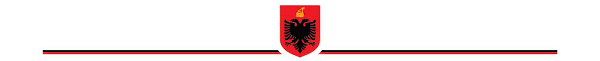                                                MINISTRIA E KULTURËS                         DREJTORIA RAJONALE E TRASHËGIMISË KULTURORE                                                              SHKODËRNr._________prot.                                                                            Shkodër, më ___.___.2023                                      RISHPALLJE PËR KONKURRIM PUBLIK Në mbështetje të ligjit nr.7961, date 12.7.1995 “Kodi i Punës i Republikës të Shqipërisë” , ligjit nr. 7703, date 11.05.1993 “Për Sigurimet Shoqërore në Republikën e Shqipërisë”, i ndryshuar, Në mbështetje të Vendimit të Këshillit të Ministrave nr.581, date 28.8.2019 “Për funksionimin dhe mënyrën e zhvillimit të veprimtarisë së Drejtorive Rajonale të Trashëgimisë Kulturore”, në Urdhrin e Kryeministrit nr.139, datë 21.10.2019 “Për miratimin e strukturës dhe organikës së Drejtorive Rajonale të Trashëgimisë Kulturore” dhe Rregulloren për Organizimin dhe Funksionimin e Brendshëm për Drejtorinë Rajonale të Trashëgimisë Kulturore Shkodër;Drejtoria Rajonale e Trashëgimisë Kulturore Shkodër rishpall konkursin për pozicionin vakant provizor:Specialist protokoll/arkiv në sektorin e Financës dhe Shërbimeve Mbështetëse – Kategoria e pagës IV-b.Përshkrimi i përgjithshëm i punës për këtë pozicion:1.Regjistrimi i të gjithë dokumentacionit hyrës dhe dalës në librin e Protokollit të DRTK Shkodër;2.Përpunimi i dokumentave arkivore me ruajtje të përhershme dhe të përkohshme;3.Digjitalizimi i të gjithë dokumentacionit hyrës dhe dalës në Protokollin e DRTK Shkodër;4.Koordinimi i marrëdhënies së punës mes mbajtjes së kontakteve të ndryshme të drejtuesit me palët e interesit;5.Informim i Drejtorit të DRTK Shkodër dhe kryerjen e njoftimeve të ndryshme në emër të tij.KUSHTET QË DUHET TË PLOTËSOJË KANDIDATI NË PROCEDURËNE PRANIMIT  DHE KRITERET E POSAÇME:Kandidati duhet të plotësojë kushtet për konkurim si vijon:1.Të jetë shtetas shqiptar;2.Të ketë zotësi të plotë për të vepruar;3.Të zotërojë gjuhën shqipe të shkruar dhe të folur;4.Të jetë në kushte shëndetësore që e lejojnë të kryejë detyrën përkatëse;5.Të përmbushë kërkesat ligjore për nivelin arsimor;6.Të mos jetë dënuar me vendim të formës së prerë të gjykatës për kryerjen e një krimi apo për kryerjen e një kundravajtje penale me dashje;7.Ndaj tij të mos jetë marrë masë disiplinore e largimit nga puna për shkak të një shkeljeje të rëndë disiplinore;Kandidati duhet të plotësojnë kërkesat e posaçme si vijon:1.Të ketë përfunduar studimet e larta universitare dhe të zotërojë minimalisht diplomë të nivelit të parë Bachelor në Shkenca Shoqërore, Shkencave të Edukimit ose Ekonomike;2.Të ketë të paktën 1-2  vite përvoje pune në profesion;3.Të ketë njohuri në gjuhën angleze; Njohuri kompjuterike në programet bazë të kompjuterit;4.Të ketë aftësi menaxhuese, organizative, komunikuese si dhe punë në grup shumë të mira.DOKUMENTACIONI, MËNYRA DHE AFATI I DORËZIMIT:Kërkesë motivimi për aplikim në vendin e punës që konkuron.Kandidatët që aplikojnë duhet të dorëzojnë dokumentat si më poshtë:Jetëshkrim (CV);Fotokopje të diplomës dhe të listës së notave të noterizuara;Fotokopje të librezës së punës (të gjitha faqet që vërtetojnë eksperiencën në punë);Fotokopje të letërnjoftimit (ID);Vërtetim të gjendjes shëndetësore;Vërtetim të gjendjes gjyqësore;Çdo dokument tjetër që vërteton trajnimet, kualifikimet, arsimin shtesë, vlerësimet pozitive, rekomandime apo të tjera të përmendura në jetëshkrimin e kandidatit.Dokumentet duhet të dorëzohen në zarf pranë Drejtorinë Rajonale të Trashëgimisë Kulturore Shkodër brenda datës 12.06.2023 ora 09.00.Mosparaqitja e plotë e dokumentacionit sjell skualifikim të kandidatit.Ankesat nga kandidatët e pakualifikuar paraqiten në DRTK Shkodër , brenda 2 ditëve kalendarike nga data e njoftimit individual dhe ankuesi merr përgjigje brenda 2 ditëve kalendarike nga data e depozitimit të saj.REZULTATET PËR FAZËN E VERIFIKIMIT PARAPRAK:Në datën 13.06.2023, DRTK Shkodër  do të shpallë në faqen zyrtare të DRTK Shkodër      www.drtkshkoder.com, listën e kandidatëve, që plotësojnë kushtet  dhe kriteret e veçanta, si dhe datën, vendin dhe orën e saktë ku do të zhvillohet vlerësimi profesional nga Komisioni.Në të njëjtën datë kandidatët që nuk i plotësojnë kushtet dhe kriteret e veçanta do të njoftohen nga Komisioni individualisht, nëpërmjet adresës së e-mail-it, për shkaqet e moskualifikimit.FUSHAT E NJOHURIVE, AFTËSITË DHE CILËSITË MBI TË CILAT DOTË ZHVILLOHET INTERVISTA:Kandidatët gjatë intervistës së strukturuar me gojë do të vlerësohen në lidhje me:a) Njohuritë, aftësitë, kompetencën në lidhje me përshkrimin përgjithësues të punëspër pozicionin si dhe njohuritë mbi ligjin nr.9154, datë 6.11.2003 “Për Arkivat”, Normat tekniko-profesionale dhe metodologjike të shërbimit arkivor në Republikën e Shqipërisë”;b. Eksperiencën e tyre të mëparshme;c. Motivimin, aspiratat dhe pritshmëritë e tyre për karrierën;MËNYRA E VLERËSIMIT TË KANDIDATËVE:Kandidatët do të vlerësohen në bazë të testimit nga Komisioni sipas një sistemi pikëzimi.Kandidatët do të testohen dhe vlerësohen nga Komisioni pranë DRTK Shkodër sipas pikëzimit:a) 40 (dyzet) pikë për njohuritë, aftësitë, kompetencën në lidhje me përshkrimin përgjithësues të punës;b) 50 (pesëdhjetë) pikë për përvojën profesionale të mëparshme;c) 10 (dhjetë) pikë për motivimin, aspiratat dhe pritshmëritë e tyre për pozicionin e punës:Në përfundim të vlerësimit të kandidatëve, DRTK Shkodër do të shpallë fituesin në faqen zyrtare.  Të gjithë kandidatët pjesëmarrës në këtë procedurë do të njoftohen individualisht në mënyrë elektronike nëpërmjet adresës së e-mailit, për rezultatet.DATA E DALJES SË REZULTATEVE TË KONKURRIMIT DHE MËNYRAE KOMUNIKIMIT:Në përfundim të vlerësimit të kandidatëve, informacioni për fituesin do të shpallet nëfaqen zyrtare të DRTK Shkodër www.drtkshkoder.com.                                                                                                              Drejtori                                                                                                        Besara PodgoricaKonceptoi:Besara Podgorica